Лекция №51Термомеханическая обработка стали1. Особенности термомеханической обработки2. Высокотемпературная термомеханическая обработка3. Низкотемпературная термомеханическая обработка (аусформинг)4. Предварительная термомеханическая обработка5. Высокотемпературная поверхностная термомеханическая обработка (ВТМПО)6. Контролируемая прокатка7. Ускоренное охлаждение прокатаФактически весь прокат, который выпускается на современных прокатных станах, производится с использованием термомеханической обработки.Особенности термомеханической обработкиТермомеханической обработкой (ТМО) называют совмещение пластической деформации и термического воздействия, целью которого является формирование требуемой структуры обрабатываемого металла.Объединение операций пластического деформирования и термообработки, максимальное их сближение и создание единого процесса термомеханической обработки обеспечивают заметное повышение механических характеристик (прочности, вязкости и т.д.), что позволяет экономить до 15…40% металла и более, или увеличить долговечность изделий.При ТМО оба процесса — пластическая деформация и термическая обработка — могут совмещаться в одной технологической операции, а могут проводиться и с разрывом по времени. Но при этом обязательным условием является прохождение фазовых превращений в условиях повышенной плотности дефектов решетки, возникающих благодаря пластической деформации металла.Термомеханическая обработка стали выполняется главным образом по трем схемам: высокотемпературная (ВТМО), низкотемпературная (НТМО) и предварительная термомеханическая обработка (ПТМО). Также к термомеханической обработке относят технологи контролируемой прокатки и ускоренного охлаждения.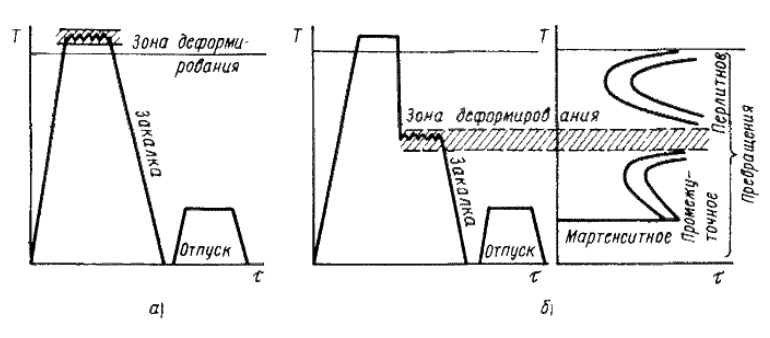 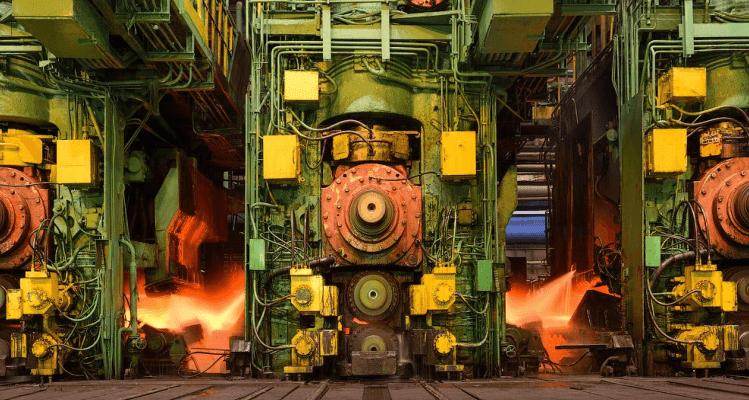 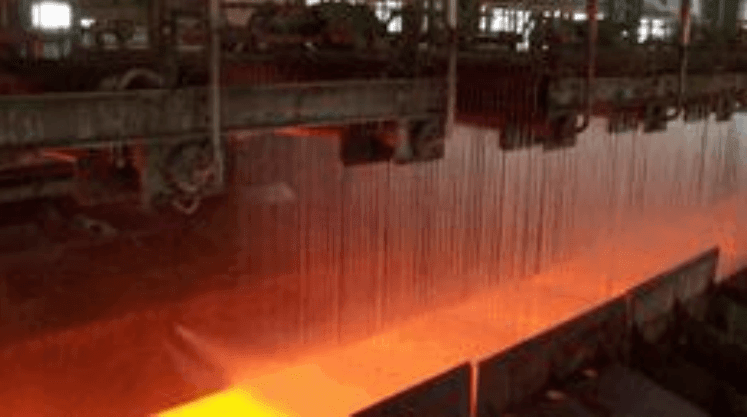 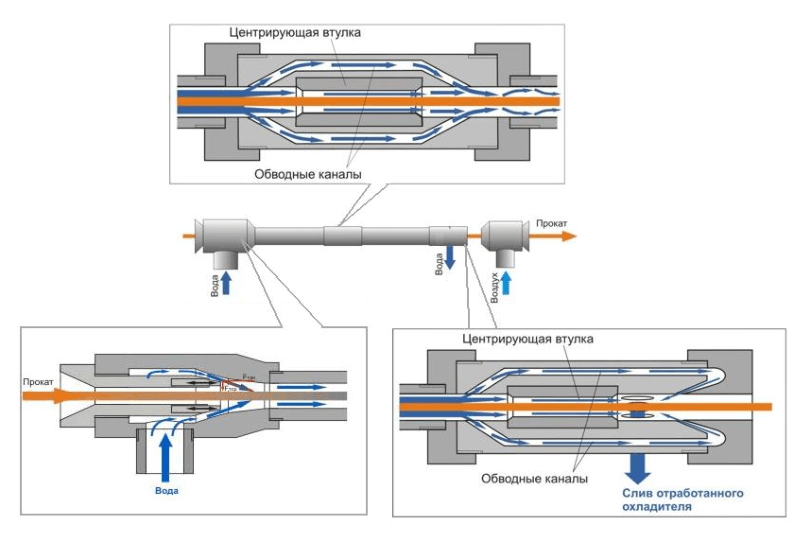 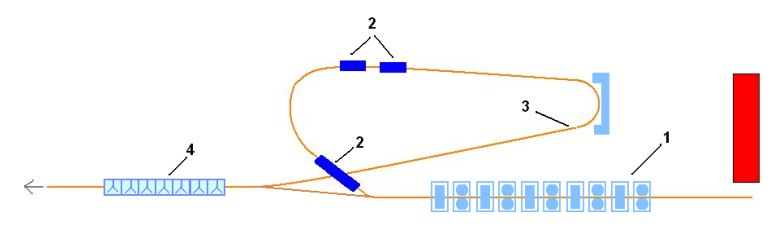 Литератураhttp://www.iprbookshop.ru/19008.html